Name 									 Period 		Newton’s 3rd Law of Motion NotesOverviewHave you ever tried to teach a friend how to roller skate?  It’s hard if you are both wearing skates.  When your friend pushes against you to get started, you move too.  And when your friend runs into you to stop, you both end up moving!  To understand these movements you need to know Newton’s third law of motion.Newton’s 3rd LawBefore getting into Newton’s 3rd Law it is important to point out that the other laws we have studied deal primarily with forces acting on 		 object.  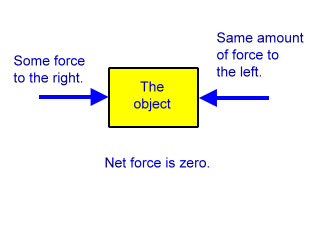 Newton’s 3rd Law has 						 object involved.Newton proposed that whenever one object exerts a force on a second object, the second object 						 back on the first object.The force exerted by the second object is equal in 					    and 						 in direction to the first force.Think of one force as the “				” and the other force as the      “					.”Newton’s third law of motion states that if one object exerts a force on another object, then the second object exerts a force of equal strength in the opposite direction on the first object.Another way to state Newton’s third law is that for every 				 there is an 				 but opposite reaction.Action-Reaction PairsPairs of action and reaction forces are all around you.  When you jump, you push on the ground with your feet.  This is an 			 force.  The ground pushes back on your feet with an equal and 				 force.  This is the   			 force.  You move up when you jump because the ground is pushing you.When the gymnast does a flip, he pushes down on the vaulting horse.  The 					 of the vaulting horse pushes him up to complete the flip. 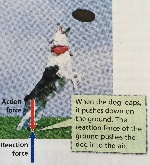 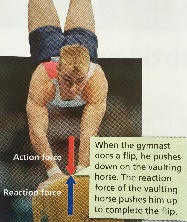 When the dog leaps, it pushes down on the ground.  The reaction 			 of the ground pushes the dog into the air.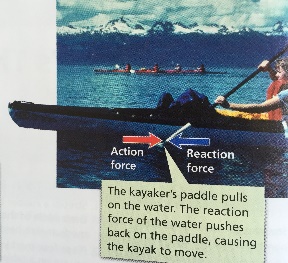 The kayaker’s paddle pulls on the water.  The reaction force of the water 			 back on the paddle, causing the kayak to move. Now you can understand what happens when you teach your friend to roller skate.  Your friend exerts an 					 when he pushes against you to start. You exert a 						 in the opposite direction.As a result, both of you move in 				 directions.Detecting MotionCan you always detect motion when paired forces are in action? The answer is no.For example, when Earth’s gravity pulls on an object, you cannot detect Earth’s      			 and 					 reaction.  Suppose you drop your pencil.  Gravity pulls the pencil 				.  At the same time, the pencil pulls the Earth 				 with an equal and opposite reaction force.  You don’t see Earth accelerate toward the pencil because Earth’s 				 is so great that its acceleration is too small to notice.Do Action-Reaction Forces Cancel?Earlier you learned that if two equal forces act in opposite directions on an object, the forces are 					.Because the two forces add up to zero, they 			 each other out and produce no change in motion.Why don’t the action and reaction forces in Newton’s 3rd law of motion cancel out as well? After all, they are equal and opposite.The action and reaction forces do not cancel out because they are acting on            				 objects.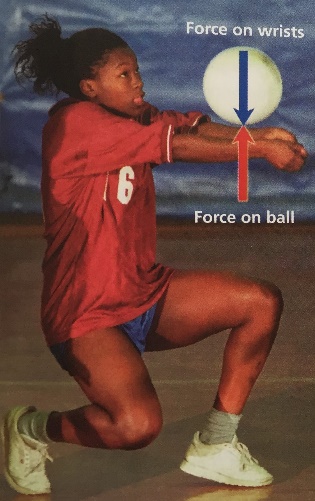 Look at the volleyball player.  She exerts an upward action force on the ball.  In return, the ball exerts an equal but              				 downward force back on her wrists.  The action and reaction forces act on                                               			objects. On the other hand, the volleyball players on the right are both exerting a force on the      				 object – the volleyball. 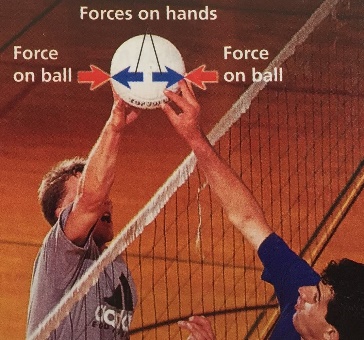 When they hit the ball from opposite directions, each of their hands exerts a 				 on the ball equal in strength but opposite in direction. The forces on the ball are 				 and the ball does not move either to the left or right. 